Таблица 1Данные метеорологических наблюдений за прошедшие и текущие суткиПримечание: 900 - время местное  * - нет данных.  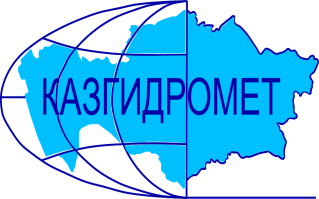 РЕСПУБЛИКАНСКОЕ ГОСУДАРСТВЕННОЕ ПРЕДПРИЯТИЕ «КАЗГИДРОМЕТ»ДЕПАРТАМЕНТ ГИДРОЛОГИИГидрометеорологическая информация №74включающая: данные о температуре воздуха, осадках, ветре и высоте снежного покрова по состоянию на 19 апреля 2024 г.Гидрометеорологическая информация №74включающая: данные о температуре воздуха, осадках, ветре и высоте снежного покрова по состоянию на 19 апреля 2024 г.ОбзорЗа прошедшие сутки на востоке (на Западном Алтае) прошли небольшие осадки до 0.5 мм. Снежный покров продолжает интенсивно таять и оседать до 12 см в сутки. Температурный фон в горах: на востоке 1 – 18°С тепла; на юго-востоке 3 – 13 °С тепла; на юге 7 – 16°С тепла. Днем местами наблюдались оттепели: на востоке до 20°С тепла; юго-востоке до 23°С тепла; на юге до 21°С. Усиление ветра и метелей не наблюдалось.  Не рекомендуется выход на крутые заснеженные склоны в бассейнах рек Улкен и Киши Алматы из-за возможного провоцирования схода лавин. Будьте осторожны в горах!   Прогноз погоды по горам на 20 апреля 2024 г.Илейский Алатау: Без осадков. Ветер юго-восточный 9-14 м/с.на 2000 м: Температура воздуха ночью 0-5 тепла, днем 12-17 тепла.на 3000 м: Температура воздуха ночью 3 мороза – 2 тепла, днем 7-12 тепла.Жетысуский Алатау: Без осадков. Ветер северо-восточный 9-14 м/с.на 2000 м: Температура воздуха ночью 0-5, днем 15-20 тепла.на 3000 м: Температура воздуха ночью 2 мороза-3 тепла, днем 10-15 тепла.Киргизский Алатау: Днем местами дождь, гроза. Ветер северо-восточный 9-14, местами 15-20, порывы 23-28 м/с. Температура воздуха ночью 3-8, днем 16-21 тепла.Таласский Алатау: Днем кратковременный дождь. Ветер восточный 8-13, при грозе 15-20 м/с. Температура воздуха ночью 1-6, днем 9-14 тепла.Западный Алтай: ночью местами небольшие осадки (дождь, снег). Ночью и утром местами туман. Ветер северо-западный, северный 9-14, днем местами 15-20 м/с. Температура воздуха ночью 1-6 тепла, местами 2 мороза, днем 14-19, местами 9 тепла.Тарбагатай: без осадков. Ветер северный, северо-восточный 9-14, местами 15-20 м/с. Температура воздуха ночью 3-8, днем 18-23, местами 15 тепла.ОбзорЗа прошедшие сутки на востоке (на Западном Алтае) прошли небольшие осадки до 0.5 мм. Снежный покров продолжает интенсивно таять и оседать до 12 см в сутки. Температурный фон в горах: на востоке 1 – 18°С тепла; на юго-востоке 3 – 13 °С тепла; на юге 7 – 16°С тепла. Днем местами наблюдались оттепели: на востоке до 20°С тепла; юго-востоке до 23°С тепла; на юге до 21°С. Усиление ветра и метелей не наблюдалось.  Не рекомендуется выход на крутые заснеженные склоны в бассейнах рек Улкен и Киши Алматы из-за возможного провоцирования схода лавин. Будьте осторожны в горах!   Прогноз погоды по горам на 20 апреля 2024 г.Илейский Алатау: Без осадков. Ветер юго-восточный 9-14 м/с.на 2000 м: Температура воздуха ночью 0-5 тепла, днем 12-17 тепла.на 3000 м: Температура воздуха ночью 3 мороза – 2 тепла, днем 7-12 тепла.Жетысуский Алатау: Без осадков. Ветер северо-восточный 9-14 м/с.на 2000 м: Температура воздуха ночью 0-5, днем 15-20 тепла.на 3000 м: Температура воздуха ночью 2 мороза-3 тепла, днем 10-15 тепла.Киргизский Алатау: Днем местами дождь, гроза. Ветер северо-восточный 9-14, местами 15-20, порывы 23-28 м/с. Температура воздуха ночью 3-8, днем 16-21 тепла.Таласский Алатау: Днем кратковременный дождь. Ветер восточный 8-13, при грозе 15-20 м/с. Температура воздуха ночью 1-6, днем 9-14 тепла.Западный Алтай: ночью местами небольшие осадки (дождь, снег). Ночью и утром местами туман. Ветер северо-западный, северный 9-14, днем местами 15-20 м/с. Температура воздуха ночью 1-6 тепла, местами 2 мороза, днем 14-19, местами 9 тепла.Тарбагатай: без осадков. Ветер северный, северо-восточный 9-14, местами 15-20 м/с. Температура воздуха ночью 3-8, днем 18-23, местами 15 тепла.Адрес: 020000. г. Астана. пр. Мәңгілік Ел 11/1. РГП «Казгидромет»; e-mail: ugpastana@gmail.com; тел/факс: 8-(717)279-83-94Дежурный гидропрогнозист: Букабаева А.; Дежурный синоптик: Улжабаева Е.Адрес: 020000. г. Астана. пр. Мәңгілік Ел 11/1. РГП «Казгидромет»; e-mail: ugpastana@gmail.com; тел/факс: 8-(717)279-83-94Дежурный гидропрогнозист: Букабаева А.; Дежурный синоптик: Улжабаева Е.Примечание: Количественные характеристики метеовеличин приведены в таблице 1.Примечание: Количественные характеристики метеовеличин приведены в таблице 1.№ по схе-меНазваниястанций и постовв горных районах КазахстанаВысота станции над уровнемморяВысотаснежногопокров, см. в 90019.04Количествоосадков, ммКоличествоосадков, ммИзменениевысотыснега в см. за суткиСкорость направление ветра, м/с.в 90019.04Температуравоздуха, ° CТемпературавоздуха, ° CЯвления погоды№ по схе-меНазваниястанций и постовв горных районах КазахстанаВысота станции над уровнемморяВысотаснежногопокров, см. в 90019.04задень18.04заночь19.04Изменениевысотыснега в см. за суткиСкорость направление ветра, м/с.в 90019.04t ° Сmаx18.04t ° Св 90019.04Явления погодыЗападный и Южный АлтайЗападный и Южный АлтайЗападный и Южный АлтайЗападный и Южный АлтайЗападный и Южный АлтайЗападный и Южный АлтайЗападный и Южный АлтайЗападный и Южный АлтайЗападный и Южный АлтайЗападный и Южный АлтайЗападный и Южный Алтай1МС Лениногорск 809СВ-215.08.02МС Самарка496Штиль18.013.03МС Зыряновск455СЗ-117.06.04МС Катон-Карагай10670.5	С-214.08.0Неб.дождь5МС Заповедник Маркаколь145090-5С-110.01.0Хребет ТарбагатайХребет ТарбагатайХребет ТарбагатайХребет ТарбагатайХребет ТарбагатайХребет ТарбагатайХребет ТарбагатайХребет ТарбагатайХребет ТарбагатайХребет ТарбагатайХребет Тарбагатай6МС Уржар489Штиль23.018.0хребет Жетысуский (Джунгарский) Алатаухребет Жетысуский (Джунгарский) Алатаухребет Жетысуский (Джунгарский) Алатаухребет Жетысуский (Джунгарский) Алатаухребет Жетысуский (Джунгарский) Алатаухребет Жетысуский (Джунгарский) Алатаухребет Жетысуский (Джунгарский) Алатаухребет Жетысуский (Джунгарский) Алатаухребет Жетысуский (Джунгарский) Алатаухребет Жетысуский (Джунгарский) Алатаухребет Жетысуский (Джунгарский) Алатау7МС Лепси1012Штиль20.65.18МС Когалы1410СВ-417.210.7хребет Узынкара (Кетмен)хребет Узынкара (Кетмен)хребет Узынкара (Кетмен)хребет Узынкара (Кетмен)хребет Узынкара (Кетмен)хребет Узынкара (Кетмен)хребет Узынкара (Кетмен)хребет Узынкара (Кетмен)хребет Узынкара (Кетмен)хребет Узынкара (Кетмен)хребет Узынкара (Кетмен)9МС Кыргызсай1273В-117.012.5хребет Илейский Алатаухребет Илейский Алатаухребет Илейский Алатаухребет Илейский Алатаухребет Илейский Алатаухребет Илейский Алатаухребет Илейский Алатаухребет Илейский Алатаухребет Илейский Алатаухребет Илейский Алатаухребет Илейский Алатау10АМС т/б Алматау1870ЮВ-19.47.911СЛС Шымбулак220022-12Ю-110.85.512СЛС БАО251695Ю-27.05.713МС  Мынжилки301768-7Штиль 5.03.014АМС пер.Ж-Кезен333386-4ЮЮЗ-2/54.13.8хребет Каратаухребет Каратаухребет Каратаухребет Каратаухребет Каратаухребет Каратаухребет Каратаухребет Каратаухребет Каратаухребет Каратаухребет Каратау15МС Ачисай821ЮЗ-1720.916.0хребет Таласский Алатаухребет Таласский Алатаухребет Таласский Алатаухребет Таласский Алатаухребет Таласский Алатаухребет Таласский Алатаухребет Таласский Алатаухребет Таласский Алатаухребет Таласский Алатаухребет Таласский Алатаухребет Таласский Алатау16МС Чуулдак1947       С-112.87.0